　　　年　　　　月　　　　日特定非営利活動法人　吹田歴史文化まちづくり協会　御中浜屋敷 春の手づくり市手づくり店(企業)出店申込書私は2020年度春の手づくり市の趣旨に賛同し出店要項を了承のうえ、出店することを申し込みます。※駐車場の使用は一時のみです。車使用の場合は必ず近隣駐車場を確保してください。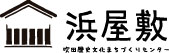 ふりがな代表者氏名ふりがな法人名住　所〒〒〒電話番号FAX番号会　員会員　　　　　 会員でない会員　　　　　 会員でない会員　　　　　 会員でない出店内容備　品机1台＋イス2脚　(1000円)□希望する　　□希望しない机1台＋イス2脚　(1000円)□希望する　　□希望しない机1台＋イス2脚　(1000円)□希望する　　□希望しないその他(該当する方に✓をつける)パラソル持ち込み　　　　テント・タープ持ち込み※パラソル、テントの貸出は行っていません。パラソル持ち込み　　　　テント・タープ持ち込み※パラソル、テントの貸出は行っていません。パラソル持ち込み　　　　テント・タープ持ち込み※パラソル、テントの貸出は行っていません。希望欄